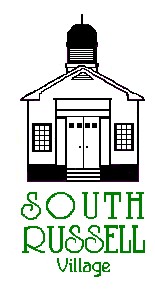 5205 Chillicothe RoadSouth Russell, Ohio 44022440-338-6700BOARD OF ZONING APPEALSAgendaMarch 17, 2021**THIS MEETING WILL BE CONDUCTED VIA ZOOM**Join Zoom Meetinghttps://us02web.zoom.us/j/83270185078?pwd=cTJpNnJpdHpuM0JYUEdIMDVaT0xGZz09Meeting ID: 832 7018 5078Passcode: 1975701-929-205-6099 for phone(If there are any issues logging in, please call Mayor Koons at (440) 227-1346)Roll Call:_____ David Maistros, Chairman			_____ Bridey Matheney, Solicitor_____ Andy Hitchcock				_____ Ruth Griswold, Board Secretary_____ Laura LaChapelle				_____ Dave Hocevar, CBO/Inspector_____ Bill Stone					_____ William Koons, Mayor_____ Mike Mulloy					APPROVAL OF MINUTES FROM BZA MEETINGS ON SEPTEMBER 16, 2020, DECEMBER 9, 2020 AND JANUARY 13, 2021 AGENDA ITEM 1: CASE #BZA 21-01: MR. KEN ASHBA OF BELL MARKET EXPRESS, OWNER OF GULF STATION AT 5196 CHILLICOTHE ROAD.Mr. Ashba is requesting a variance form the South Russell Zoning Code listed below for an LED sign located on the building. Per section 5.06, A(5) of the Village of South Russell Zoning Code:  The illumination of signs shall comply with the development and performance regulations of this Code. Signs which might be identified as traffic signals or other safety devices shall not be permitted. In no case shall blinking, flashing, neon or neon-type, moving or other such signs shall be permitted. (Ord.2001-19)The hearing will be held as a ZOOM meeting. Please note, The Board of Zoning Appeals can only consider sworn testimony in making its decisions.OLD BUSINESS:NEW BUSINESS:ADJOURN